附件1：会议回执表请于2020年11月10日前将回执邮件或传真到建筑材料工业信息中心联 系 人： 辛  宇   010-57811510   17800486959寇贞贞   010-57811510   18813121782谭东杰   010-57811510   13810821107传真电话：010-57811510邮    箱：jccbminfo@126.com附件2：会场交通图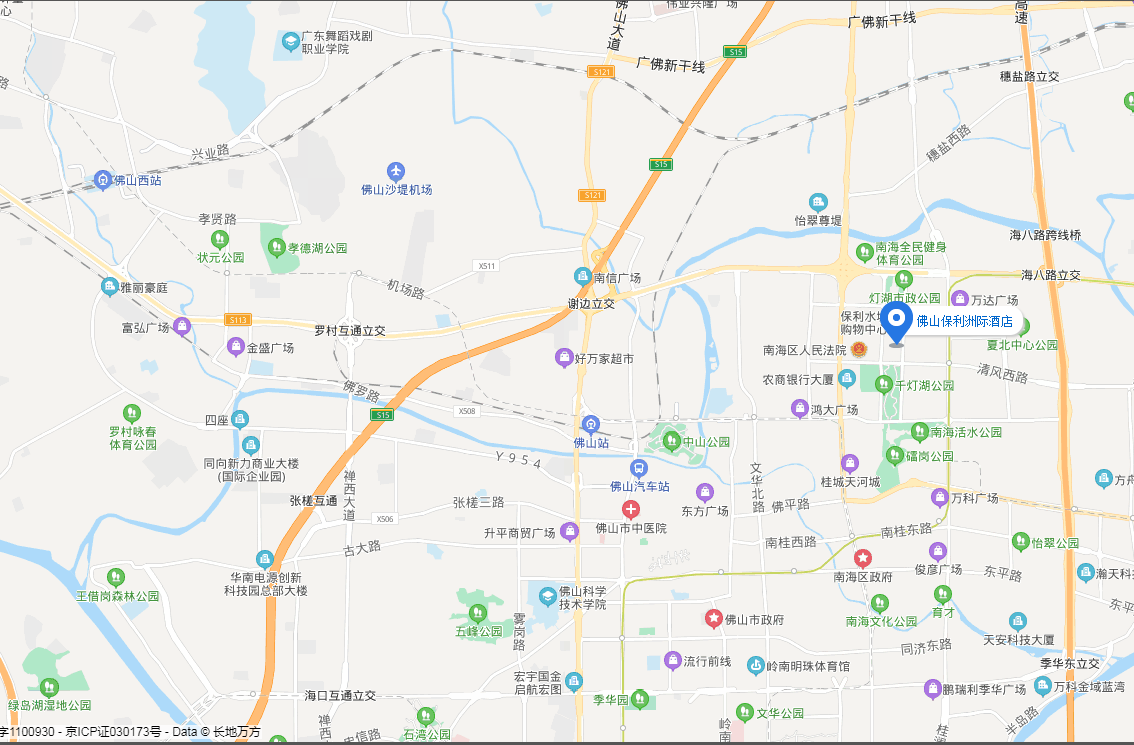 距离佛山火车站：全程约为8公里，出租车20分钟左右即可到达。乘公交G3路到保利水城站下车步行511米至酒店。距离沙堤机场：全程约为11公里，出租车25分钟左右即可到达。距离广州白云国际机场：全程约为60公里，出租车1小时左右可达到。单       位详 细 地 址邮 编姓名性别职务（职称）手机/电话邮箱地址邮箱地址请标注房间： □单间  □标间  □合住房间： □单间  □标间  □合住房间： □单间  □标间  □合住房间： □单间  □标间  □合住房间： □单间  □标间  □合住请标注参观： □参观  □不参观参观： □参观  □不参观参观： □参观  □不参观参观： □参观  □不参观参观： □参观  □不参观参会企业会务费需要开增值税专用发票需要提供：参会企业会务费需要开增值税专用发票需要提供：参会企业会务费需要开增值税专用发票需要提供：参会企业会务费需要开增值税专用发票需要提供：参会企业会务费需要开增值税专用发票需要提供：参会企业会务费需要开增值税专用发票需要提供：单位名称税务登记证号税务登记地址税务登记电话开户行名称开户行账号